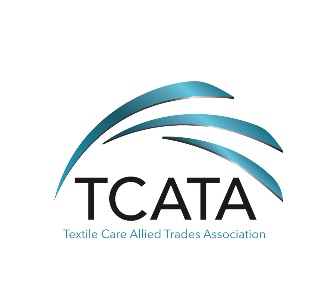 TCATA COLLEGE SCHOLARSHIP PROGRAMCONTRIBUTION FORMWe wish to make a contribution in the amount of $			 to the TCATA Scholarship Fund.Option to spread payments out:We will pay in 		 equal installments beginning on 				.Name 										Company 									Address 										Payment method:    	check    	credit card	(Visa/MasterCard/Amex/Discover)Name on Card: 									Card number: 						 expiration date:  	 /	Cardholder address: 						  CVV 										  Zip 			  OPTIONAL:  This contribution is in memory of 													     	    (Please print name of the person to be honored)If you wish, TCATA will send an acknowledgement notice of your memorial contribution according to your instructions.  Please send an acknowledgement to:	Name 											Address 										 	City 					 State 			  Zip 			Please indicate that the contribution was made by 					(Dues & contributions to TCATA and its various activities are not deductible as charitable contributions.  However, they may be deductible as ordinary and necessary business expenses.)